Outil n° 4 Synthèse des résultats du candidat Certificat de Qualification Professionnellede la branche professionnelle de l’immobilierCQP GESTIONNAIRE DE COPROPRIETEVAE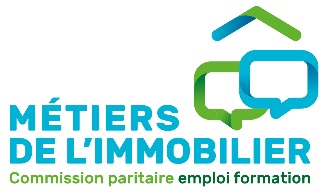 Observations/Préconisations du jury de VAE :CandidatMembre de jury 1Date de l’évaluationMembre de jury 2Intitulé des blocsActivités évaluéesEvaluation par le juryEvaluation par le juryRésultat de la délibérationIntitulé des blocsActivités évaluéesMembre 1Membre 2Résultat de la délibérationBC1 - Accueillir, informer, conseiller le client-prospect (copropriétaire, membre du conseil syndical…) à la recherche d’un syndicC1. - Accueillir, renseigner et orienter le client-prospect (copropriétaire, membre du conseil syndical…) à la recherche d’un syndic A NA A NA Acquis Non acquisBC1 - Accueillir, informer, conseiller le client-prospect (copropriétaire, membre du conseil syndical…) à la recherche d’un syndicC2. – Présenter et promouvoir les prestations du syndic A NA A NA Acquis Non acquisBC1 - Accueillir, informer, conseiller le client-prospect (copropriétaire, membre du conseil syndical…) à la recherche d’un syndicC3. – Réaliser une veille informationnelle A NA A NA Acquis Non acquisBC1 - Accueillir, informer, conseiller le client-prospect (copropriétaire, membre du conseil syndical…) à la recherche d’un syndicC4. - Développer/ Construire un réseau professionnel et personnel A NA A NA Acquis Non acquisBC2 - Assurer la gestion administrative d’un portefeuille de biens en copropriétéC5. – Effectuer l’enregistrement du contrat de syndic A NA A NA Acquis Non acquisBC2 - Assurer la gestion administrative d’un portefeuille de biens en copropriétéC6. – Récupérer et vérifier les archives du syndicat auprès de l’ancien syndic A NA A NA Acquis Non acquisBC2 - Assurer la gestion administrative d’un portefeuille de biens en copropriétéC7. – Contrôler l’existence des contrats d’assurance souscrits par la copropriété A NA A NA Acquis Non acquisBC2 - Assurer la gestion administrative d’un portefeuille de biens en copropriétéC8. - Organiser et tenir une assemblée générale des copropriétaires  A NA A NA Acquis Non acquisBC2 - Assurer la gestion administrative d’un portefeuille de biens en copropriétéC9. - Gérer les doléances ou les situations conflictuelles/sensibles dans le respect de la relation client  A NA A NA Acquis Non acquisBC2 - Assurer la gestion administrative d’un portefeuille de biens en copropriétéC10. – Tenir à jour les fichiers de la copropriété A NA A NA Acquis Non acquisBC3 - Assurer la gestion financière d’un portefeuille de biens en copropriétéC11. - Etablir le budget de la copropriété A NA A NA Acquis Non acquisBC3 - Assurer la gestion financière d’un portefeuille de biens en copropriétéC12. - Gérer le budget et la comptabilité de la copropriété dans le respect de la réglementation en vigueur et du règlement de copropriété A NA A NA Acquis Non acquisBC3 - Assurer la gestion financière d’un portefeuille de biens en copropriétéC13. - Assurer le recouvrement des provisions sur charges et/ou appels de fonds A NA A NA Acquis Non acquisBC4 - Assurer le maintien et l’entretien courant de la copropriétéC14. - Organiser et suivre les travaux d’entretien et de maintenance votés par l’assemblée générale A NA A NA Acquis Non acquisBC4 - Assurer le maintien et l’entretien courant de la copropriétéC15. – Assurer l’entretien courant des parties communes de la copropriété A NA A NA Acquis Non acquisBC4 - Assurer le maintien et l’entretien courant de la copropriétéC16. - Gérer les sinistres A NA A NA Acquis Non acquisBC4 - Assurer le maintien et l’entretien courant de la copropriétéC17. - Gérer le personnel salarié (gardiennage ou d’entretien) de la copropriété A NA A NA Acquis Non acquis Signature membre de jury 1 :Signature membre de jury 2 :